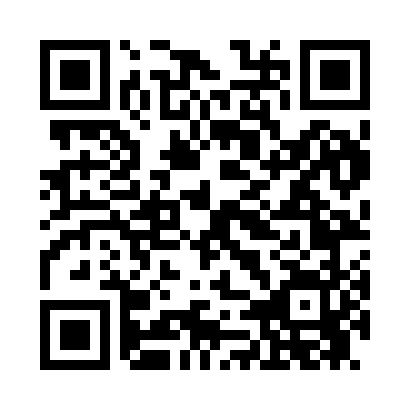 Prayer times for Antelope Valley, Wyoming, USAWed 1 May 2024 - Fri 31 May 2024High Latitude Method: Angle Based RulePrayer Calculation Method: Islamic Society of North AmericaAsar Calculation Method: ShafiPrayer times provided by https://www.salahtimes.comDateDayFajrSunriseDhuhrAsrMaghribIsha1Wed4:195:5212:594:548:069:392Thu4:185:5112:594:558:089:413Fri4:165:4912:594:558:099:434Sat4:145:4812:594:568:109:445Sun4:125:4612:584:568:119:466Mon4:105:4512:584:568:129:487Tue4:085:4412:584:578:149:498Wed4:065:4312:584:578:159:519Thu4:055:4112:584:588:169:5310Fri4:035:4012:584:588:179:5411Sat4:015:3912:584:588:189:5612Sun4:005:3812:584:598:199:5813Mon3:585:3712:584:598:209:5914Tue3:565:3512:584:598:2210:0115Wed3:555:3412:585:008:2310:0316Thu3:535:3312:585:008:2410:0417Fri3:515:3212:585:018:2510:0618Sat3:505:3112:585:018:2610:0819Sun3:485:3012:585:018:2710:0920Mon3:475:2912:585:028:2810:1121Tue3:455:2812:595:028:2910:1222Wed3:445:2812:595:028:3010:1423Thu3:435:2712:595:038:3110:1524Fri3:415:2612:595:038:3210:1725Sat3:405:2512:595:038:3310:1826Sun3:395:2412:595:048:3410:2027Mon3:385:2412:595:048:3510:2128Tue3:375:2312:595:058:3610:2329Wed3:355:2312:595:058:3710:2430Thu3:345:221:005:058:3710:2531Fri3:335:211:005:068:3810:27